МУНИЦИПАЛЬНОЕ МЕТОДИЧЕСКОЕ ОБЪЕДИНЕНИЕУЧИТЕЛЕЙ –ЛОГОПЕДОВ РУЗСКОГО ГОРОДСКОГО ОКРУГАМастер –класс«Формирование навыков и уменийпо построению связныхповествовательных рассказову детей с недоразвитие речи»Учитель-логопед:МАДОУ «Д/с №41ЦРР»Зуева И.А.2018Оглавление1.Развитие связной речи у детей с ОНР (По методике В.К. Воробьевой)Основные разделы1раздел. Формирование ориентировочной основы действий по
узнаванию связного сообщения -  рассказа.2раздел. Формирование первоначального навыка связного говорения. Знакомство с правилами смысловой и языковой организации связной речи.3раздел. Закрепление правил смысловой и языковой организации связной речи.4раздел. Переход к самостоятельной связной речи с опорой на правила смысловой и языковой организации текстового сообщения.2. Ассоциативный эксперимент3. Приложение 1Принципиальным моментом методики логопедической работы с детьми, имеющими  недоразвитие речи, является первоначальное формирование у них навыков и умений связной повествовательной, а не описательной речи. Т.к. повествовательный рассказ: динамичен, в нем происходит быстрая смена действийсмысловая программа повествовательного рассказа достаточно жестко мотивирована последовательностью действий того или иного событияописательный рассказ же статичен, фактически не имеет заданной извне программы, ее необходимо создавать намеренно и самостоятельно.В.К.   Воробьевой разработан такой способ, который  существенно отличается от широко распространенного в логопедии  метода словесного выяснения о чем говорится в  сообщении, с опорой на  вопросы логопеда. Это  способ показа смысловой структуры рассказа и способа связей предложений в нем, которые наглядно продемонстрируют  детям, за счет каких компонентов осуществляется переход мысли от одного предложения к другому – ЦЕПНОЙ РАССКАЗУчитывая психологические аспекты, формирования связной речи должно осуществляться поэтапно.Мы часто слышим, такие задания как: «Составь рассказ» и ребенок теряется, ведь он не знает правила построения рассказа.В.К.Воробьева предлагает построить процесс обучения не на словесных, а предметных отношениях, направляя ребенка таким образом, чтобы он  был поставлен в условия решения МЫСЛИТЕЛЬНОЙ задачи.  В предложенной системе развития связной речи существует четыре взаимосвязанных между собой раздела:I	раздел. Формирование ориентировочной основы действий по
узнаванию связного сообщения -  рассказа.2	раздел. Формирование первоначального навыка связного говорения. Знакомство с правилами смысловой и языковой организации связной речи.3 раздел. Закрепление правил смысловой и языковой организации связной речи.4 раздел. Переход к самостоятельной связной речи с опорой на правила смысловой и языковой организации текстового сообщения. I раздел. Формирование ориентировочной основы. Дети достаточно свободно оперируют термином «рассказ», но не представляют себе, какой отрезок речи можно обозначить этим словом.  Прежде чем учить детей воспроизводить или составлять рассказы, необходимо сформировать у них практическое представление о связном сообщении. Таким образом, нужно ввести  понятие «событие», случай, который может произойти или произошел в жизни, становится  понятием. Таким же учебным понятием становится и понятие «предмет».На этом этапе дети учатся сравнивать и отличать связное высказывание от других вариантов ненормированной речи. Обучение умению отличать рассказ от «не рассказа» осуществляется на логопедических занятиях в связи с выполнением специальных  упражнений следующего типа:Сравнение рассказа и набора слов из него.Сравнение рассказа и бессвязного набора предложений.Сравнение рассказа и отдельного коммуникативно-слабого предложения.Сравнение рассказа и его деформированного варианта.Упражнение на сравнение рассказа и отдельного коммуникативно-сильного предложения.Рассказ повествовательного характераВ начале осени солнце светит ярко. Лес очень красивый, богат разными красками. Ягоды в лесу уже отошли, но зато много грибов. Птицы весело поют. Скоро им улетать в теплые края. Красиво не только в лесу, но и в саду. На деревьях созрели сочные яблоки и груши. Много ягод и фруктов можно увидеть осенью.Предложение: Много ягод и фруктов можно увидеть осенью.Как видно из примера, предложение выбрано из того же текста. Именно с ним дети сравнивали рассказ на начальном этапеРассказ повествовательного характераСорвал ветер с дерева листок. Покру………….Деформированный вариант рассказа.Так муравей оказался на берегу. Пригнал …………Основным ориентиром для опознания рассказа-повествования является представление о событии, которое можно изобразить на картинке или представить себе мысленно. Дети усваивают, что один  образец речи является рассказом потому, что в нем рассказывается о событии, случае из жизни, такой образец речи можно соотнести с картинкой-иллюстрацией. Другой образец речи рассказом не является, т.к. нельзя себе представить, что же произошло на самом деле.Работая с текстами повествовательного характер, логопед подбирает ориентировочные карточки.В том случае, если ребенок слышит рассказ о событии — он поднимает карточку с изображением буквы «С» (событие) или буквы «Р» (рассказ), в противоположном случае демонстрируется пустая фишка.На занятиях целесообразно использовать графические схемы. Введение графической записи с условными обозначениями позволило детям перейти с наглядно-чувственной опоры на решение задач в уме. Графическая запись соответствует структуре мысли простого нераспространенного предложения, в состав которого входит наименование предмета (существительное) и то, что об этом предмете, рассказывается — предикат. Причем предикативная часть высказывания может быть выражена как глагольным словом, так и прилагательным. Графическая запись  простого предложения распространенного каким-либо второстепенным членом предложения, квадратами в ней обозначены предметы высказывания (подлежащее и дополнение), стрелкой — отношения между предметами, т.е. предикат, выраженный глагольным словом: II раздел Формирование первоначального навыка связного говорения по правилам смысловой и языковой организации текста. Задачей  раздела является ознакомление детей с правилами,  по которым строится рассказ и в этом ему поможет   План ответа на вопрос: «Почему рассказ получился?»Опираясь на план, дети доказывают правильность своего выбора, следуя при этом порядку его пунктов.Для развитие навыка связного говорения большое  внимание должно быть уделено:формированию  мотивации к связному рассказываниюформированию относительно длительного рассказа.Приемы обеспечения мотивации могут быть следующие:- упражнения на восстановление порядка картин серии, объединенных единой темой.- упражнения эвристического характера направлены на выбор недостающего элемента ситуации.- упражнения на развитие замысла Упражнения на восстановление порядка серии картин Детям предлагается:отобрать из ряда предложенных сюжетных картинок только те, которые иллюстрируют прочитанный логопедом рассказвосстановить заданный порядок картинок  по памяти;найти «ошибку» логопеда и восстановить правильный порядок элементов серии. Упражнения эвристического характера направлены на выбор недостающего элемента ситуации. —	найти «пропавшую» картинку и определить
место в ряду заданных;—	найти лишнюю картинку, оставшиеся картинки расположить
 в соответствии с логикой протекания события;—	 и т.д.Упражнения на развитие замысла, побуждающие  к придумыванию небольшого сюжета с последующим его проговариванием, предлагая им вначале придумать событие с опорой на заданную программу, которая представлена последовательностью предметных картинок, например: «дедушка — мальчик — лес— пенек — кучка сухих листьев — ежик».Затем задание усложняется: детям предлагается самостоятельно из банка предметных картинок отобрать только те, которые помогут придумать какой-либо случай.Предъявляя графическую схему необходимо объяснить значение всех ее элементов: первый квадрат – это первое слово - предмет, стрелка – это тоже слово – действие и второй квадрат – это еще одно слово. Все  вместе составляет  целое предложение. Далее нужно предложить детям посчитать количество предложений в нашем рассказе.Потом логопед предлагает найти предметные картинки к первому предложению и заполнить ими строчку. Затем предлагается «прочитать» рассказ, но читать не по буквам, а по картинкам.Анализируя схему дети замечают, в двух соседних предложениях говорится об одном и том же , так как две одинаковые картинки. Так детей подводят к выводу о том, что именно за счет такого повтора предметных картинок осуществляется связь отдельных предложений в единое целое – РАССКАЗ.III раздел. Закрепление правил смысловой и языковой организации связной речиЗадачи III  раздела-закрепление усвоенных правил на материале тренировочных упражнений,постепенный переход к обучению навыкам самостоятельной связной речи.Решение таких задач осуществляется на материале новых речевых заданий, построенных по принципу от простого к сложному.Построить сообщение с опорой  на графическую запись значительно легче, и поэтому следует начинать с заданий, стимулирующих именно такие сообщения. Постепенно в речевую практику детей вводятся задания без опоры на содержательные компоненты, но с опорой на модель будущего рассказа. В дальнейшем элементы графической записи постепенно снимаются и заменяются анализом в устной речи, вначале с опорой на предметы сообщения или наглядные символы описания, а затем и без опоры.IV раздел.  Переход к самостоятельной связной речи с опорой на правила смысловой и языковой организации текстового сообщенияобучение детей правилам построения более сложного текста, состоящего из нескольких смысловых частей.Минимальное обращение учащихся к вербально-графической программе во время пересказа служит сигналом для снятия вербальной конкретизации и перехода на графическую программу.Таким образом, происходит постепенное свертывание «внешних опор».Типология речевых упражнений разнообразна:воспроизведение рассказа с опорой на предварительно составленный  план;пересказ с частичной опорой на план;воссоздание текста по памяти;краткий пересказ с предварительным выделением «смысловых вех».Ассоциативный экспериментЦели:1 Определение вида вербальной ассоциативной связи типичной для данного ребенка       Синтагматические ассоциации. Этот тип ассоциаций выделяется в том случае, когда слово-реакция и слово-стимул составляют словосочетание, чаще всего согласованное (желтый — цветок, дерево — растет). Синтагма -словосочетание   Парадигматические ассоциации — это такие ассоциации, когда слово-стимул и слово-реакция отличаются не более чем одним дифференциальным семантическим признаком (дерево — береза, кошка — собака, посуда — чашка).2 Выявить структуру семантического поля словаря данного ребенка   - какая часть максимально наполнена словарем ,а какая минимально;3 Определить на основе каких правил ребенок ищет слова   - на основе нормативных (смысловых , ситуативных) или ненормативных;4 Определить наиболее частотный грамматический класс  слов- какой частью речи наиболее часто пользуется.Требования:1 Возраст-5-10 лет;2 Кол-во слов- 5 лет-20 слов; 6 и далее- 30 слов.3 Словник- Равное количество существительных, прилагательных, глаголов.  Одно числительное ,одно наречье;- слова должны быть взяты из книг для чтения, которые предназначены для данного возраста;Протокол экспериментаАнализ полученных данных I Количественный анализ-Сколько слов получено;Кол-во синтагматических связей;Кол-во парадигматических связей. II Качественный анализ-Нормативные связи= вербальные связи равные, тождественные по значению. Самые ценные, которые в случае потери нужного слова ,человек должен найти слово с точно таким же значением;	Часть значение слова переносится на другое;	 Связи слов обладающие противоположным значением;	Отношения общего значения к частному значению;Ненормативные связи: Обозначаются те случаи, когда ребенок не по смыслу ,а по ходу звучания (алжир-инжир);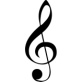 «Морфемный»  Не ищет нового значения , а изменяет форму слова( конфета-конфеты);«Случайный» Случайные слова( самолет-колодец).Структура семантического поляЯдро –это вербальные связи равные, тождественные по значению (=);I КОНЦЕНТР- это смысловые связи;I IКОНЦЕНТР- это ситуативные;Вывод: Размер ядра говорит о количестве синонимов .Грамматический анализ- какая часть речи преобладает в данной работе.Речевые рекомендацииМатериал эксперимента позволяет наметить методы и приемы группировки словаря ( сгруппировать главная цель).Наметить пути развития объема ядра семантического поля. С этой целью рекомендуются следующие виды заданий:Задание №1 Учить ребенка находить слова с одним значением.Задание №2 Учить ребенка дифференцировать слова синонимы и однокоренные слова.(В ряду слов найти слова с одним значением).Задание №3В ряду слов заданных логопедом найти лишнее слово, т.е. не с  синонимическим значением.Задание №4К слову логопеда подобрать тождественное значение.Приложение 1Ассоциативный эксперимент№Слова -стимулыСлова-реакцииВид ассоциацииТип ассоциацииРечевое поведениеС или П1)Степень понимания инструкции2)Время, как долго думаетN= 0,2 секунды 3)Наличие персеверации  (инертное застревание, повтор одного и того же слова)1)Степень понимания инструкции2)Время, как долго думаетN= 0,2 секунды 3)Наличие персеверации  (инертное застревание, повтор одного и того же слова)1)Степень понимания инструкции2)Время, как долго думаетN= 0,2 секунды 3)Наличие персеверации  (инертное застревание, повтор одного и того же слова)            =№Слова- стимулыСлова-реакцииВид ассоциацииТип П-ассоциацииРечевое поведение1девочкаобщийходитьслучайизвестииметьмесяцтихийбоятьсяязыкприезжатьпрошлыйлюбойденьгивеселыйкарманслушатьроднойпятыйзанятиекороткийгазетасостояниестарыйостатьсяовцаанглиярастисчастьетемный